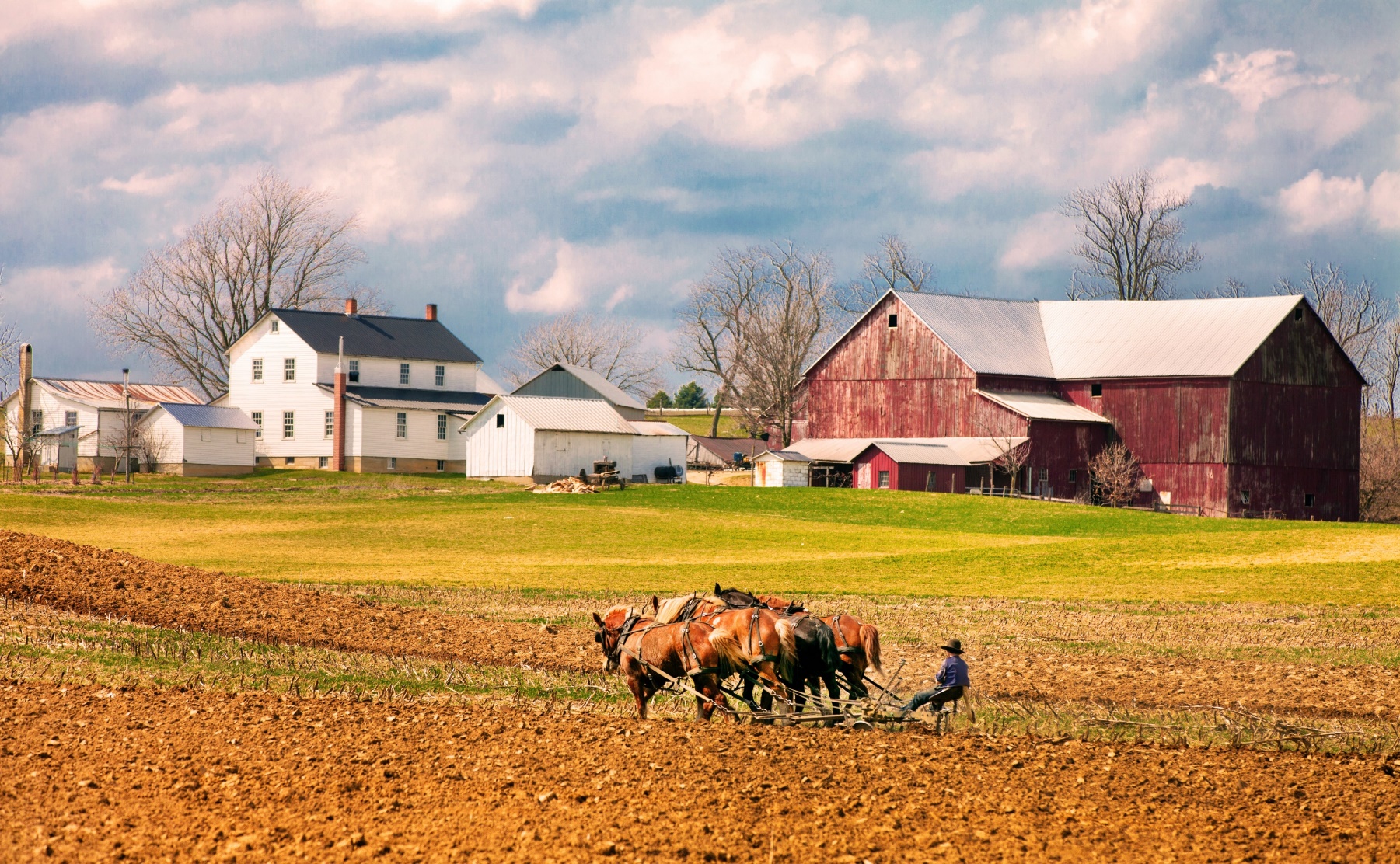 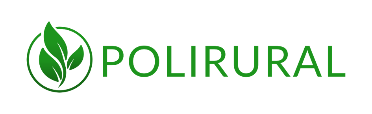 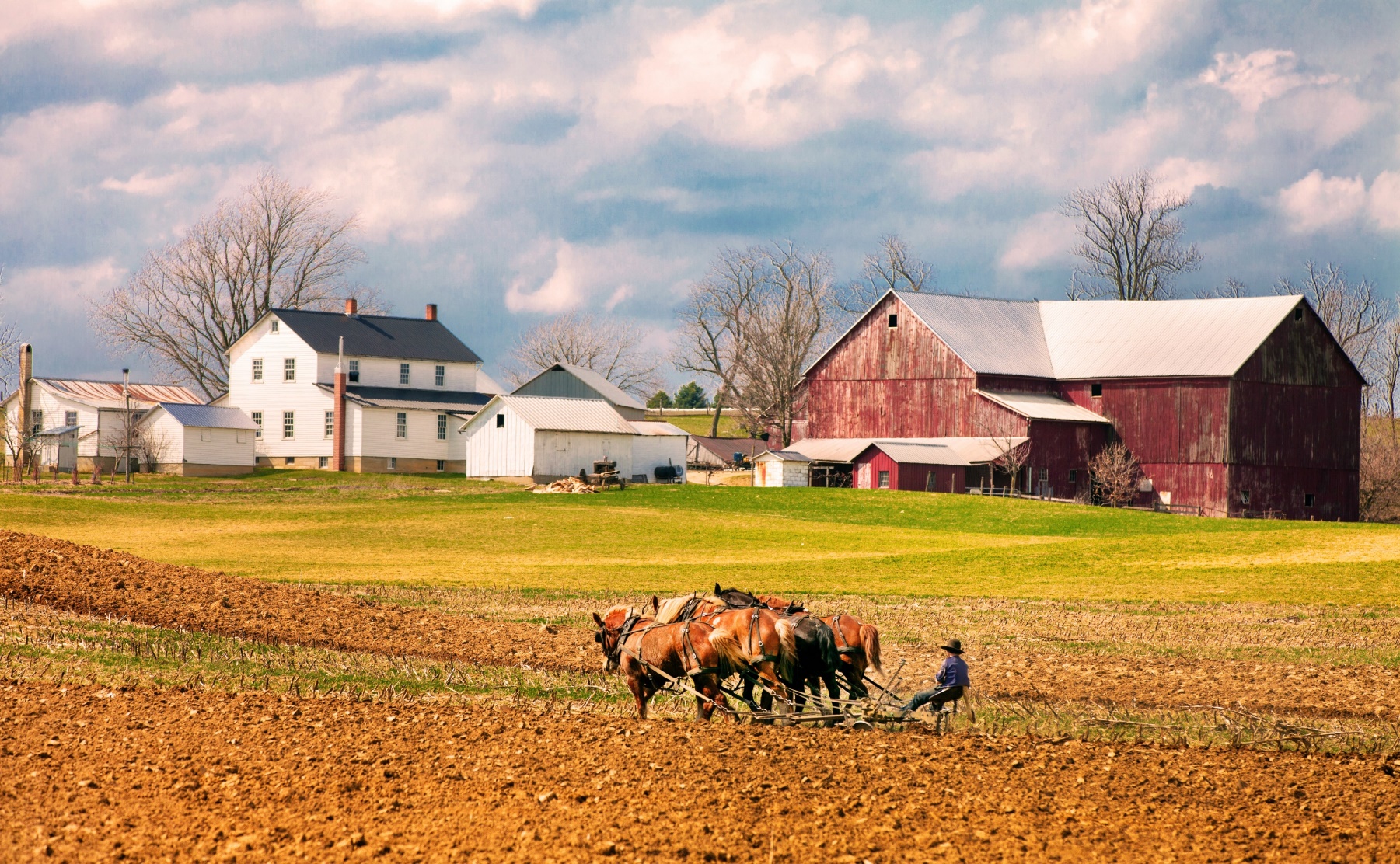 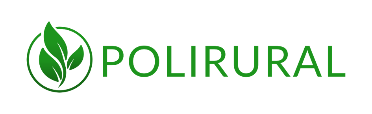 P O Z V Á N K Ana 7.	workshop k prípraveVÍZIE PRE ATRAKTÍVNEJŠÍ VIDIEK,ktorý sa uskutoční dňa 13. augusta 2021 od 10:00 do 12:00 hod. v Kolibe Papradno okres Považská Bystrica (nachádza sa na farme Papradno 1507)Organizátori: Slovenská poľnohospodárska univerzita v Nitre, Vidiecky parlament na Slovensku, Agroinštitút, š.p. Mesto Nitra.Prihlásiť na workshop je možné na https://forms.gle/S64F8tqerLu5KkmRA Informácie o projekte : www.atraktivnyvidiek.sk a www.polirural.eu      zuzana.palkova@uniag.sk Poďme spoločne viac zatraktívniť vidiek pre život, prácu a investície.Program 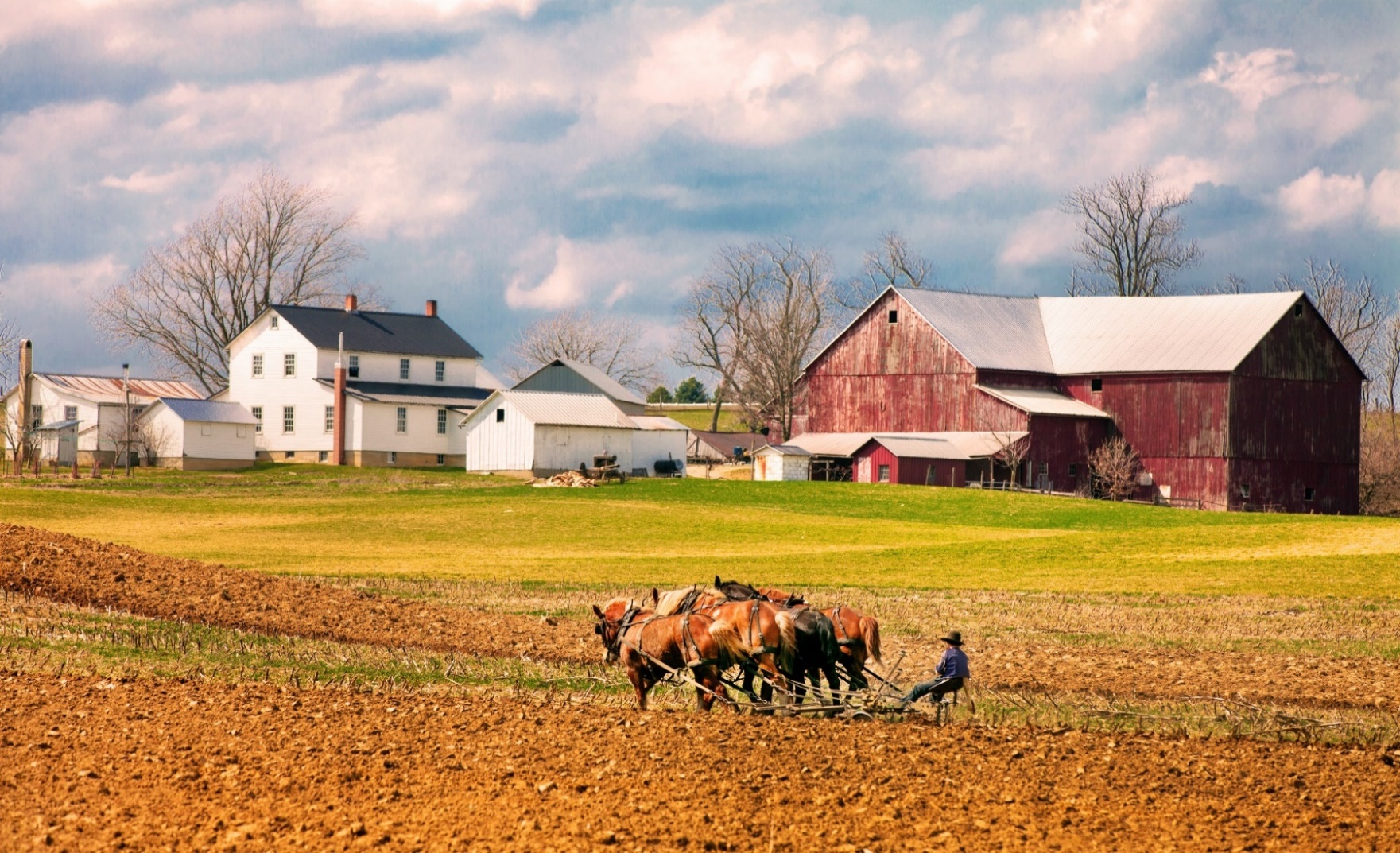 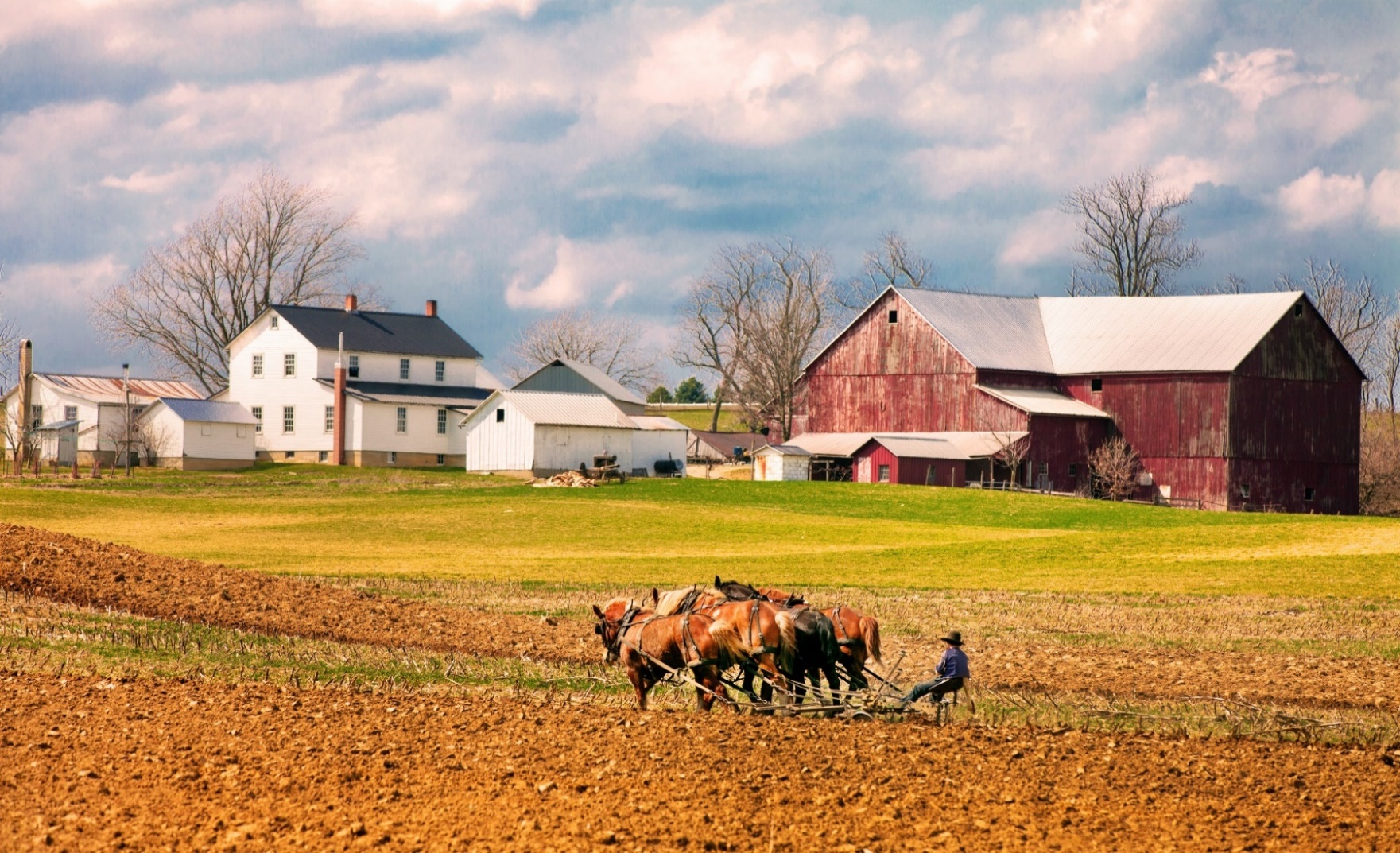 Workshop k príprave Vízie pre atraktívnejší vidiek13. augusta 2021 (10:00 – 12:00)10:00 – 10:10	Najnovšie aktivity výskumného projektu PoliRural 10:10 – 10:30	Vízia pre atraktívnejší  vidiek 10:30 – 11:30	Riadená diskusia Ako znížiť plytvanie chlebom na Slovensku? Ako agroturizmus a kultúrne dedičstvo môže pomôcť rozvoju vidieckych regiónov?11:30 – 12:00	Zhrnutie a závery12:00  Obed